Western Australia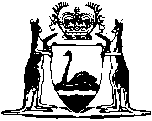 Children’s Court of Western Australia Act 1988Children’s Court Regulations 2008Western AustraliaChildren’s Court Regulations 2008Contents1.	Citation	12.	Commencement	13.	Access to Court’s records	1Notes	Compilation table	2Western AustraliaChildren’s Court of Western Australia Act 1988Children’s Court Regulations 20081.	Citation		These regulations are the Children’s Court Regulations 2008.2.	Commencement		These regulations come into operation as follows:	(a)	regulations 1 and 2 — on the day on which these regulations are published in the Gazette;	(b)	the rest of the regulations — on the day after that day.3.	Access to Court’s records		For the purposes of section 51A(3)(j) the following persons are prescribed —	(a)	the CEO as defined in the Working with Children (Criminal Record Checking) Act 2004 section 4;	(b)	an officer of the Department assisting the CEO in carrying out a criminal record check as those terms are defined in the Working with Children (Criminal Record Checking) Act 2004 section 4.Notes1	This is a compilation of the Children’s Court Regulations 2008.  The following table contains information about those regulations.Compilation tableCitationGazettalCommencementChildren’s Court Regulations 200822 Aug 2008 p. 3667-8r. 1 and 2: 22 Aug 2008 (see r. 2(a));Regulations other than r. 1 and 2: 23 Aug 2008 (see r. 2(b))